 	?АРАР             			           	        ПОСТАНОВЛЕНИЕ      «22» сентябрь 2014й.   				     	            «22» сентября 2014г.   №27Об утверждении порядка составления и ведения кассового плана исполнения бюджета сельского поселения Татлыбаевский муниципального района Баймакский районРеспублики Башкортостан в текущем финансовом годуВ соответствии со статьей 217.1 Бюджетного кодекса Российской Федерации постановляю:            1.Утвердить прилагаемый Порядок составления и ведения кассового плана исполнения бюджета сельского поселения Татлыбаевский  сельсовет муниципального района Баймакский район Республики Башкортостан в текущем финансовом году.2. Контроль за исполнением настоящего постановления оставляю за собой.Глава сельского поселения Татлыбаевский сельсовет					Р.А.ИдрисовПриложение к постановлению главы сельского поселения Татлыбаевский  сельсовет муниципального района Баймакский район Республики Башкортостан       от 14.07. . №31Порядоксоставления и ведения кассового плана исполнения  бюджета сельского поселения Татлыбаевский сельсовет муниципального района Баймакский район Республики Башкортостан в текущем финансовом годуI. Общие положения1. Настоящий Порядок составления и ведения кассового плана исполнения бюджета сельского поселения Татлыбаевский сельсовет муниципального района Баймакский район Республики Башкортостан в текущем финансовом году (далее - Порядок) разработан в соответствии со статьей 217.1 Бюджетного кодекса Российской Федерации и определяет правила составления и ведения кассового плана исполнения бюджета сельского поселения Татлыбаевский сельсовет муниципального  района Баймакский район Республики Башкортостан (далее – бюджета сельского поселения).2. Кассовый план исполнения бюджета сельского поселения Татлыбаевский сельсовет муниципального  района Баймакский район Республики Башкортостан (далее - кассовый план) на очередной финансовый год составляется по форме согласно приложению № 4 к настоящему Порядку.3. Составление и ведение кассового плана осуществляется на основании:показателей для кассового плана по кассовым поступлениям доходов бюджета сельского поселения, формируемых в порядке, предусмотренном разделом II настоящего Порядка;показателей для кассового плана по кассовым выплатам по расходам бюджета сельского поселения, формируемых в порядке, предусмотренном разделом III настоящего Порядка;показателей для кассового плана по кассовым поступлениям и кассовым выплатам по источникам финансирования дефицита бюджета сельского поселения, формируемых в порядке, предусмотренном разделом IV настоящего Порядка;иных необходимых показателей.4. Уточнение и представление показателей для кассового плана осуществляется в порядке, предусмотренном разделами II - IV настоящего Порядка.II. Порядок составления, уточнения и представления показателей для кассового плана по кассовым поступлениям  доходов бюджета сельского поселения Татлыбаевский сельсовет муниципального  района Баймакский район Республики Башкортостан5. Показатели для кассового плана по кассовым поступлениям доходов бюджета сельского поселения формируются на основании сведений о помесячном распределении поступлений доходов в бюджет сельского поселения (приложение № 1 к настоящему Порядку), полученных от главных администраторов доходов бюджета сельского поселения и централизованной бухгалтерии сельских поселений муниципального  района Баймакский район Республики Башкортостан (далее - бухгалтерия) в части безвозмездных поступлений из бюджетов других уровней, отражаемых по главе 792.6. В целях составления кассового плана не позднее 15 декабря отчетного финансового года формируется и представляется помесячное распределение поступлений соответствующих доходов бюджета сельского поселения на текущий финансовый год:главными администраторами доходов бюджета сельского поселения Татлыбаевский сельсовет муниципального  района Баймакский район Республики Башкортостан по налоговым и неналоговым доходам в бухгалтерию, по безвозмездным поступлениям в доход бюджета сельского поселения в виде субсидий, субвенций и иных межбюджетных трансфертов, имеющих целевое назначение, в бухгалтерию Администрации сельского поселения Татлыбаевский сельсовет муниципального  района Баймакский район Республики Башкортостан (далее - бухгалтерия).7. В целях ведения кассового плана главные администраторы доходов бюджета сельского поселения и бухгалтерия формируют уточненные сведения о помесячном распределении администрируемых ими поступлений соответствующих доходов бюджета сельского поселения на текущий финансовый год (приложение № 1 к настоящему Порядку).При уточнении сведений о помесячном распределении поступлений доходов бюджета сельского поселения на текущий финансовый год указываются фактические кассовые поступления доходов бюджета сельского поселения за отчетный период и уточняются соответствующие показатели периода, следующего за текущим месяцем.Уточненные сведения о помесячном распределении поступлений соответствующих доходов бюджета сельского поселения на текущий финансовый год представляются в электронном виде и на бумажном носителе (приложение № 1 к настоящему Порядку):главными администраторами доходов бюджета сельского поселения по налоговым и неналоговым доходам в бухгалтерию - ежемесячно не позднее 25 числа текущего месяца, по безвозмездным поступлениям в доход бюджета сельского поселения в виде субсидий, субвенций и иных межбюджетных трансфертов, имеющих целевое назначение, в бухгалтерию 1 раз в квартал, не позднее 20 марта, 20 июня и 20 сентября соответственно;бюджетным отделом по главе 792 в бухгалтерию - 1 раз в квартал, не позднее 20 марта, 20 июня и 20 сентября соответственно.В случае отклонения фактических поступлений по видам доходов бюджета сельского поселения в отчетном периоде от соответствующего показателя прогноза помесячного распределения доходов бюджета на текущий финансовый год, утвержденного в установленном порядке, на величину более чем 15 процентов от указанного показателя, пояснительная записка с отражением причин указанного отклонения ежемесячно в срок до 25 числа месяца, следующего за отчетным периодом, представляется:соответствующими главными администраторами доходов бюджета сельского поселения в бухгалтерию;бухгалтерией по главе 792 в бухгалтерию.8. Бухгалтерия на основе сведений главных администраторов доходов бюджета сельского поселения формирует в электронном виде сведения (приложение № 5 к настоящему Порядку и строки 210 - 220 приложения № 4 к настоящему Порядку):прогноз поступлений доходов в бюджет сельского поселения на текущий финансовый год с помесячным распределением поступлений в разрезе кодов классификации доходов бюджетов Российской Федерации не позднее 25 декабря отчетного финансового года;уточненный прогноз поступлений доходов бюджета сельского поселения на текущий финансовый год с помесячным распределением поступлений в разрезе кодов бюджетной классификации доходов бюджетов Российской Федерации - не позднее 25 марта, 25 июня и 25 сентября соответственно.III. Порядок составления, уточнения и представления показателей для кассового плана по кассовым выплатам по расходам  бюджета сельского поселения Татлыбаевский сельсовет муниципального  района Баймакский район Республики Башкортостан 9. Показатели для кассового плана по кассовым выплатам по расходам бюджета сельского поселения формируются на основании:сводной бюджетной росписи бюджета сельского поселения по расходам, лимитов бюджетных обязательств, утвержденных на текущий финансовый год (за исключением показателей по некассовым операциям);прогнозов кассовых выплат по расходам бюджета сельского поселения на текущий финансовый год с помесячной детализацией (приложение № 2 к настоящему Порядку).10. В целях составления кассового плана:главные распорядители средств бюджета сельского поселения Татлыбаевский сельсовет муниципального  района Баймакский район Республики Башкортостан (далее - главные распорядители) формируют прогноз кассовых выплат по расходам бюджета сельского поселения на текущий финансовый год с помесячной детализацией (приложение № 2 к настоящему Порядку).Прогнозы кассовых выплат по расходам бюджета сельского поселения на текущий финансовый год с помесячной детализацией представляются в бухгалтерию в электронном виде и на бумажном носителе не позднее 3 дней с момента отражения показателей сводной бюджетной росписи бюджета сельского поселения и лимитов бюджетных обязательств на лицевых счетах главных распорядителей.11. В целях ведения кассового плана:главные распорядители формируют уточненный прогноз кассовых выплат по расходам бюджета сельского поселения на текущий финансовый год с помесячной детализацией (приложение № 2 к настоящему Порядку).Уточненный прогноз кассовых выплат по расходам бюджета сельского поселения на текущий финансовый год с помесячной детализацией представляется главными распорядителями в бухгалтерию в электронном виде и на бумажном носителе не позднее 20 марта, 20 июня и 20 сентября соответственно.При уточнении указываются фактические кассовые выплаты по расходам бюджета сельского поселения за отчетный период и уточняются соответствующие показатели периода, следующего за текущим месяцем.12. Бухгалтерия формирует свод указанных сведений (приложение № 6 к настоящему Порядку).В случае отклонения кассовых выплат по расходам бюджета сельского поселения в отчетном периоде от соответствующего показателя прогноза кассовых выплат на величину более чем 15 процентов от указанного показателя, соответствующий главный распорядитель представляет в бухгалтерию пояснительную записку с отражением причин указанного отклонения ежемесячно не позднее 15 числа месяца, следующего за отчетным периодом.IV. Порядок составления, уточнения и представленияпоказателей для кассового плана по кассовым поступлениям и кассовым выплатам  по источникам финансирования дефицита бюджета сельского поселения Татлыбаевский сельсовет муниципального района Баймакский район Республики Башкортостан13. Показатели для кассового плана по кассовым поступлениям и кассовым выплатам по источникам финансирования дефицита бюджета сельского поселения формируются на основании:сводной бюджетной росписи бюджета сельского поселения по источникам финансирования дефицита бюджета сельского поселения;прогноза кассовых поступлений и кассовых выплат по источникам финансирования дефицита бюджета сельского поселения на текущий финансовый год с помесячной детализацией (приложение № 3 к настоящему Порядку);14. Главные администраторы источников финансирования дефицита бюджета сельского поселения не позднее 15 декабря отчетного финансового года представляют в бухгалтерию прогноз кассовых поступлений и кассовых выплат по источникам финансирования дефицита бюджета сельского поселения на текущий финансовый год с помесячной детализацией.Бухгалтерия на основе прогнозов главных администраторов источников финансирования дефицита бюджета сельского поселения формирует в электронном виде и представляет в бухгалтерию не позднее 20 декабря отчетного финансового года прогноз кассовых поступлений и кассовых выплат по источникам финансирования дефицита бюджета сельского поселения на текущий финансовый год с помесячной детализацией (приложение № 3 к настоящему Порядку).15. Бухгалтерия по закрепленным кодам классификации источников финансирования дефицита бюджета сельского поселения для осуществления ими полномочий (функций) главных администраторов (администраторов) источников финансирования дефицита бюджета сельского поселения (далее - закрепленные коды) формирует в электронном виде и представляют в бухгалтерию не позднее 20 декабря отчетного финансового года прогноз кассовых поступлений и кассовых выплат по источникам финансирования дефицита бюджета сельского поселения на текущий финансовый год с помесячной детализацией (приложение № 3 к настоящему Порядку).16. В целях ведения кассового плана главными администраторами источников финансирования дефицита бюджета сельского поселения по закрепленным кодам формируется уточненный прогноз кассовых поступлений и кассовых выплат по источникам финансирования дефицита бюджета сельского поселения на текущий финансовый год с помесячной детализацией. При уточнении указываются фактические кассовые поступления и кассовые выплаты по источникам финансирования дефицита бюджета сельского поселения за отчетный период и уточняются соответствующие показатели периода, следующего за текущим месяцем.Уточненный прогноз кассовых поступлений и кассовых выплат по источникам финансирования дефицита бюджета сельского поселения на текущий финансовый год с детализацией по месяцам представляется главными администраторами источников финансирования дефицита бюджета сельского поселения в бухгалтерию не позднее 25 марта, 25 июня и 25 сентября соответственно (приложение № 3 к настоящему Порядку).В случае отклонения кассовых выплат и кассовых поступлений по источникам финансирования дефицита бюджета сельского поселения в отчетном периоде от соответствующего показателя прогноза на величину более чем 15 процентов, главный администратор источников финансирования дефицита бюджета сельского поселения представляет в бухгалтерию пояснительную записку с отражением причин указанного отклонения ежемесячно не позднее 15 числа месяца, следующего за отчетным периодом.V. Порядок свода, составления и ведения кассового плана исполнения бюджета сельского поселения Татлыбаевский сельсовет муниципального  района Баймакский район Республики Башкортостан17. В целях составления и ведения кассового плана на текущий финансовый год с помесячной детализацией бухгалтерия Администрации вносит остаток на едином счете бюджета сельского поселения на начало финансового года в приложение № 4 к настоящему Порядку.18. Кассовый план на текущий финансовый год с помесячной детализацией составляется бухгалтерией (приложение № 4 к настоящему Порядку) не позднее 15 дней с момента отражения показателей сводной бюджетной росписи бюджета сельского поселения и лимитов бюджетных обязательств на лицевых счетах главных распорядителей.Показатели кассового плана, представляемые главными распорядителями бюджетных средств, главными администраторами доходов бюджета, главными администраторами источников финансирования дефицита бюджета сельского поселения, подлежат согласованию соответствующими отделами, курирующими субъекты бюджетного планирования.При необходимости показатели кассового плана могут дополняться иными необходимыми показателями, не влияющими на общую структуру показателей кассового плана.19. Бухгалтерия вносит уточнения в кассовый план на текущий финансовый год с помесячной детализацией на основании уточненных прогнозов для кассового плана, полученных от главных распорядителей и соответствующих отделов в соответствии с требованиями настоящего Порядка.Управляющий делами  Администрации СП Татлыбаевский сельсовет					А.Ш.ЛукмановБАШ?ОРТОСТАН  РЕСПУБЛИКА№Ы БАЙМА?  РАЙОНЫМУНИЦИПАЛЬ   РАЙОНЫНЫ*ТАТЛЫБАЙ   АУЫЛ   СОВЕТЫАУЫЛ   БИЛ»М»№ЕХАКИМИ»ТЕ453656 Байма7 районы, Татлыбай ауылы, ;изз2т Татлыбаев урамы, 44/1Тел.  8 (34751) 4-45-25, 4-45-38.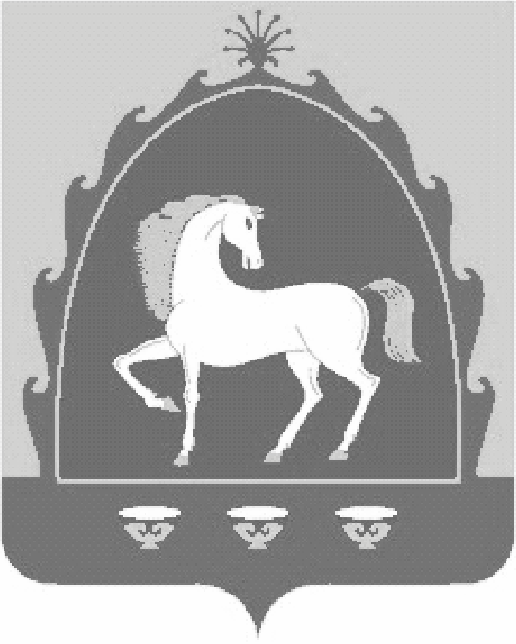 АДМИНИСТРАЦИЯСЕЛЬСКОГО   ПОСЕЛЕНИЯ ТАТЛЫБАЕВСКИЙ   СЕЛЬСОВЕТ МУНИЦИПАЛЬНОГО   РАЙОНА БАЙМАКСКИЙ  РАЙОН РЕСПУБЛИКИ БАШКОРТОСТАН453656 Баймакский район, село Татлыбаево, ул.Гиззата Татлыбаева, 44/1Тел.  8 (34751) 4-45-25, 4-45-38.